КАРАР                                                                       ПОСТАНОВЛЕНИЕ    «25» март 2022й.                                   №10                      «25» марта 2022г.О проведении «Дней чистоты» по санитарной очистке, благоустройству и озеленению территории сельского поселения Иликовский сельсовет муниципального района Благовещенский район Республики Башкортостан	В целях улучшения санитарной очистки, благоустройства и озеленения территории сельского поселения Иликовский сельсовет муниципального района Благовещенский район Республики Башкортостан,  Администрация сельского поселения Иликовский сельсовет муниципального района Благовещенский район Республики Башкортостан ПОСТАНОВЛЯЕТ: Провести с 01 апреля по 28 октября 2022 года субботники и дни санитарной пятницы на территории сельского поселения Иликовский сельсовет муниципального района Республики Башкортостан не реже 2 раз в месяц.Организовать 09 апреля 2022 и 23 апреля 2022 года общерайонные субботники на территории сельского поселения Иликовский сельсовет муниципального района Республики Башкортостан.Утвердить План мероприятий по благоустройству территории сельского поселения Иликовский сельсовет  муниципального района Благовещенский район Республики Башкортостан (Приложение 1).Оказывать содействие инициативным группам граждан, общественным объединениям в предоставлении территорий для очистки от мусора и в своевременном вывозе собранного мусора.Рекомендовать руководителям: предприятий, учреждений и организаций всех форм собственности, частным предпринимателям:- обеспечить проведение субботников, санитарных пятниц;- принять меры по приведению в надлежащий порядок производственных помещений, общественных и жилых зданий, дворов, улиц и дорог, закрепленных территорий.6. Настоящее постановление разместить на официальном сайте Администрации сельского поселения Иликовский сельсовет муниципального района Благовещенский район Республики Башкортостан в сети «Интернет»;3. Контроль за исполнением настоящего постановления оставляю за собой. Глава  сельского поселения                                                      Д.З.БатршинПриложение №1К постановлению Администрациисельского поселенияИликовский сельсовет Муниципального района Благовещенский районРеспублики БашкортостанОт 25.03.2022г. № 10ПЛАНМероприятий по проведению субботников, санитарных пятниц на территории сельского поселения Иликовский сельсовет муниципального района Благовещенский район Республики БашкортостанАУЫЛ  БИЛӘМӘҺЕ ХАКИМИӘТЕ ИЛЕКАУЫЛ СОВЕТЫМУНИЦИПАЛЬ РАЙОНЫНЫҢБЛАГОВЕЩЕН РАЙОНЫБАШКОРТОСТАН РЕСПУБЛИКАhЫ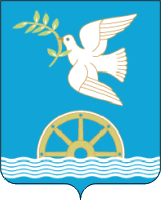 АДМИНИСТРАЦИЯ СЕЛЬСКОГО ПОСЕЛЕНИЯ ИЛИКОВСКИЙ СЕЛЬСОВЕТМУНИЦИПАЛЬНОГО РАЙОНА БЛАГОВЕЩЕНСКИЙ РАЙОН РЕСПУБЛИКИ БАШКОРТОСТАН№ п/пНаименование мероприятияСроки исполненияИсполнители1Проведение совещания с руководителями предприятий, учебных заведений, индивидуальными предпринимателями по организации   и проведению субботников, санитарных пятниц.мартГлава сельского поселения2Организация проведения санитарных пятниц и субботников с участием коллективов организаций, жителями населенных пунктов.Март-октябрьАдминистрация сельского поселения Иликовский сельсовет муниципального района Благовещенский район Республики Башкортостан3Контроль за санитарным состоянием дворов, территорий населенных пунктов, организаций, учреждений.постоянноГлава сельского поселения4Привести в порядок заборы, фасады, газоны, контейнерные площадкиАпрель-майЖители населенных пунктов, руководители организаций, индивидуальные предприниматели.5Проведение акций по расчистке русел рек, берегов, прибрежных зон.Апрель-майЖители населенных пунктов, руководители организаций, индивидуальные предприниматели.